По итогам муниципального конкурса чтецов в рамках V Серпуховских Рождественских чтений «Великая Победа: наследие и наследники». Воспитанница подготовительной группы Чистова Полина стала лауреатом  I степени. Руководители: Чайнова Н. В., Ковальчук Ю. В. На конкурсе был представлен видео ролик, в котором Полина выразительно и эмоционально прочла стихотворение Е. Благининой «Шинель». Поздравляем Полину с победой в конкурсе.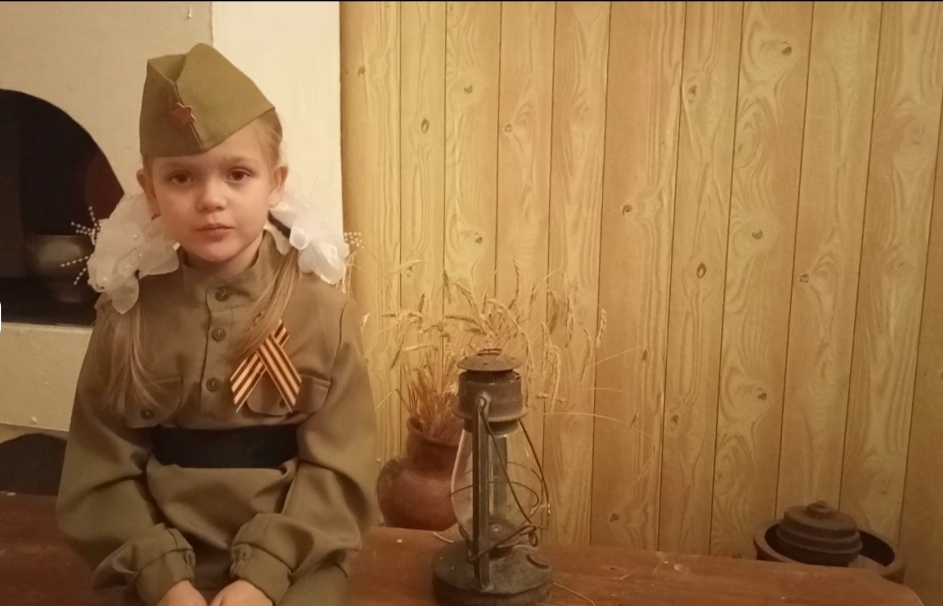 